Monthly Report February 2014 Schedule and outline of activitiesSchool ProjectSchool Education and Training 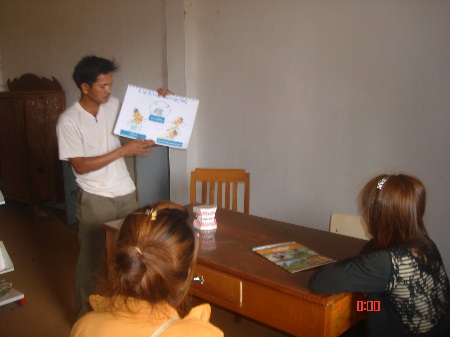 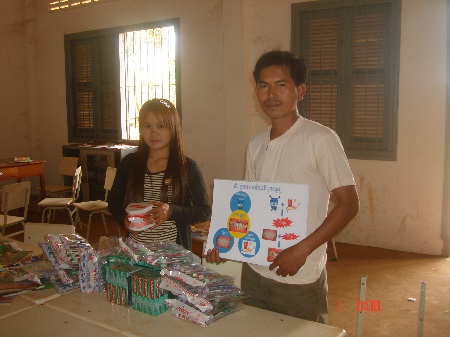 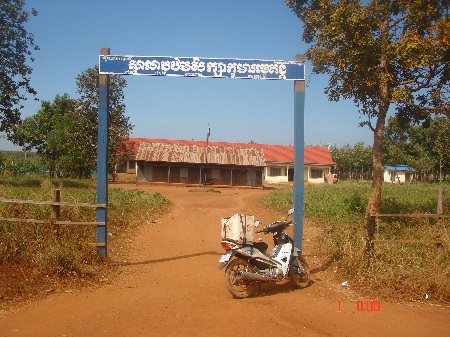 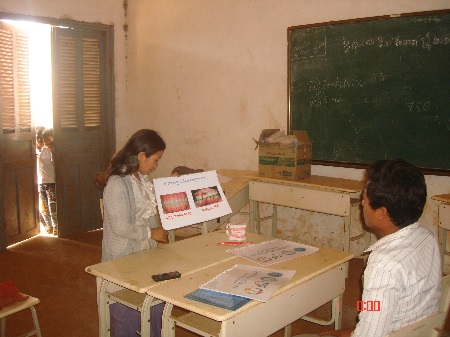 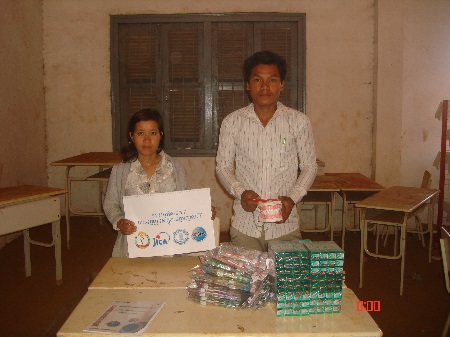 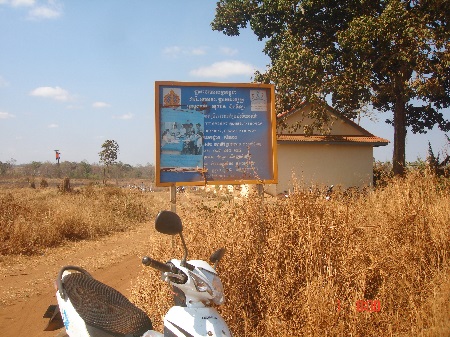 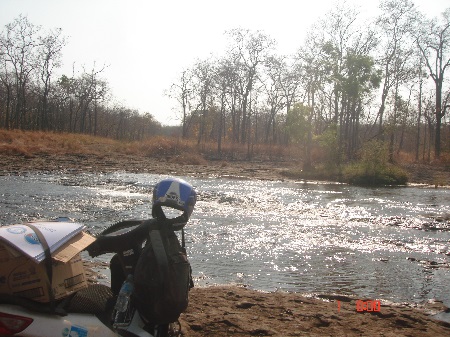 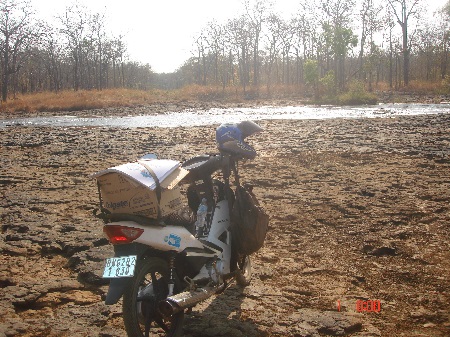 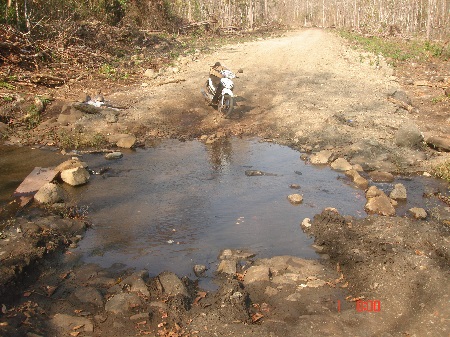 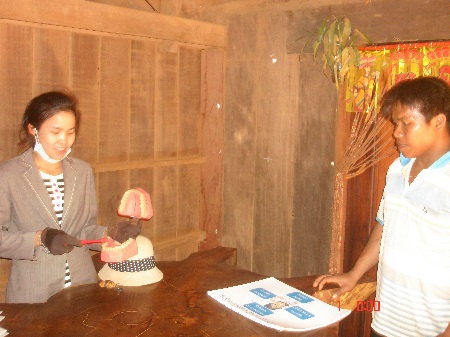 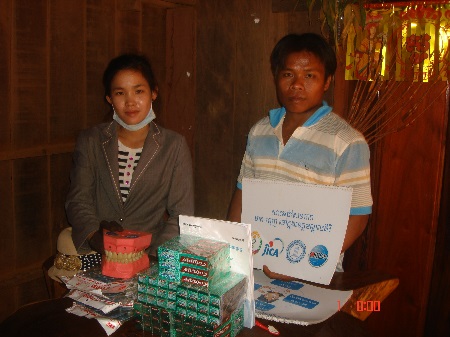 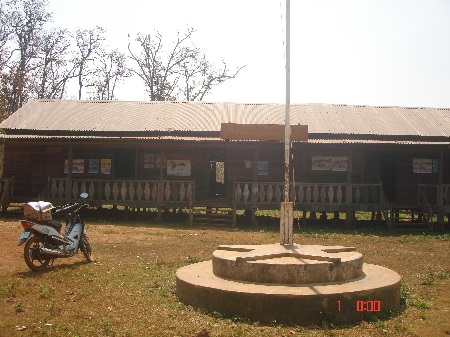 School Monitoring 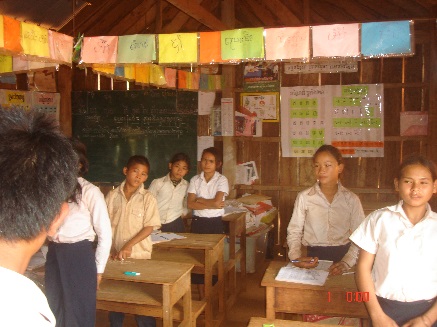 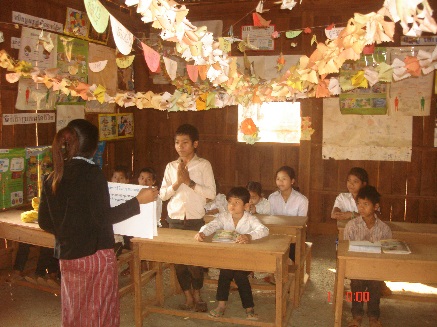 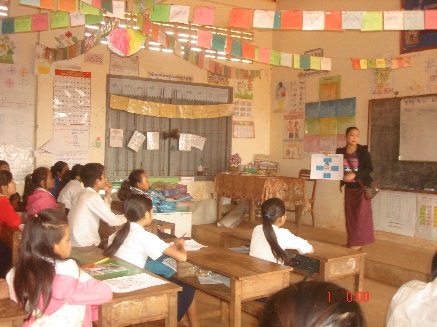 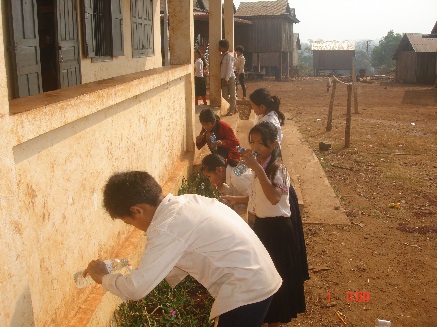 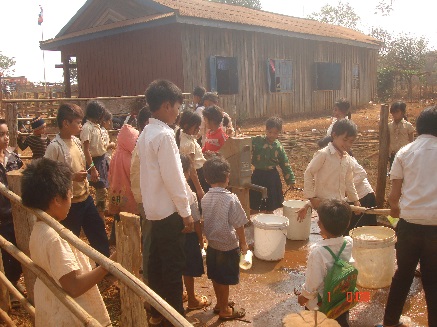 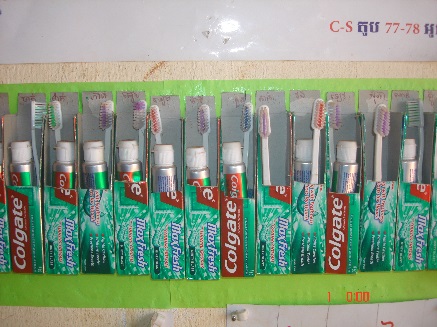 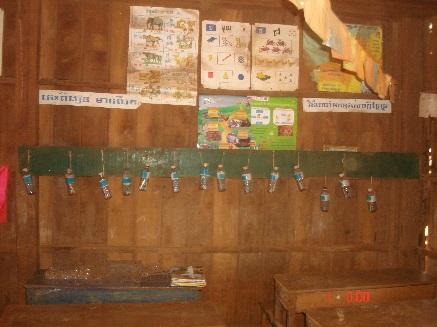 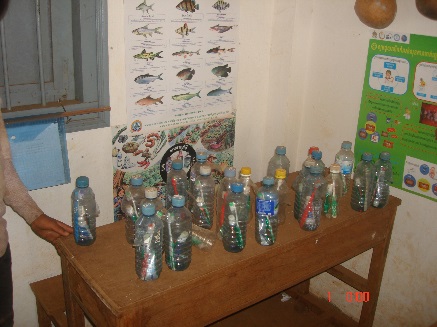 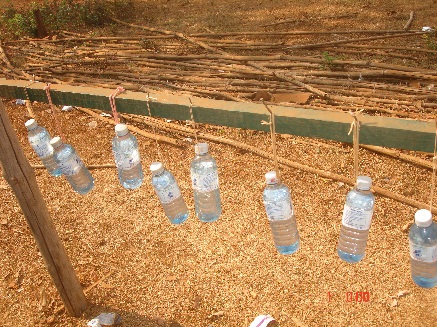 Community ProjectHealth Center Education and TrainingOISDEC staff provided Oral Health Education by flipchart to HC staff in order to ask them to promote and share the knowledge to their community. Our DCAs have already been known by targeted HC when they came up to HC with identification letter from PHD. DCAs required working at HC a day per week and as for the schedule, HC director could have authority to ask them to change to fit with HC schedule. 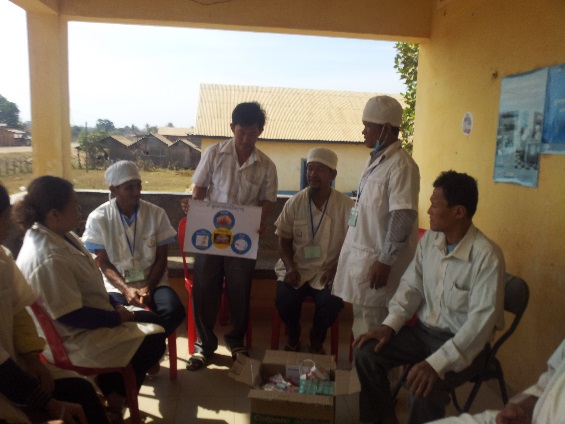 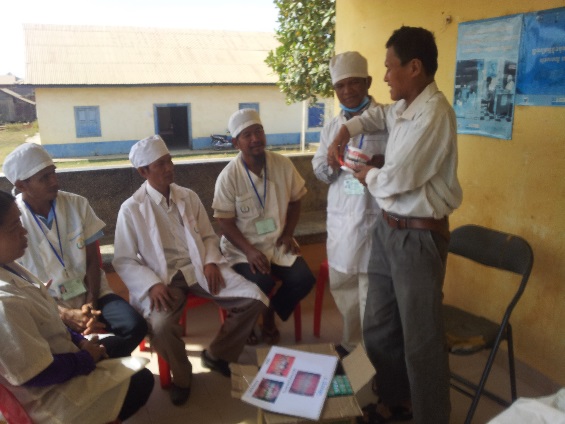 Made By: Mr. Meng SokhalayProject CoordinatorDate:	28th February 2014Dateam/pmContentsOther11 Feb(Tue)am○Move to MDK from PPpm○Meeting With POEYS Discuss about one school in Pichreada which difficult to access12 Feb(Wed)am○School educationKoma Mekong PS,  Ou Play PS ○HC EducationKoh Nhek  HC(Mr. Theara12 Feb(Wed)pm○School monitoringPoutrom III13 Feb(Thu)am○School education        Lao Romeat PS, Ou Te PS13 Feb(Thu)pm○  School monitoringAndong Kroleung PS14 Feb(Fri)am○School educationLam Mes PS & Roval Yong PS14 Feb(Fri)pm15 Feb(Sat)am○School monitoringPoutaing PS, Lao Ka PS and Pou Loung PS15 Feb(Sat)pm○Move to PP from MDKNoSchool NameDateNumber of Teachers ParticipatedNumber of TB & TP ProvidedNumber of ClassBrushing DayOral Health Education Day1 Koma Mekong PS  12th- Feb32136Mon & FriThu/1st Week2Ou Ro Ploy PS12th- Feb21263Mon & FriThu/3rd Week3Lao Romeat PS & Ou Te PS13th- FebNot Accessible(Water size still hug)Teachers in booth school will come up to Sre Ampom in next month!Not Accessible(Water size still hug)Teachers in booth school will come up to Sre Ampom in next month!Not Accessible(Water size still hug)Teachers in booth school will come up to Sre Ampom in next month!Not Accessible(Water size still hug)Teachers in booth school will come up to Sre Ampom in next month!Not Accessible(Water size still hug)Teachers in booth school will come up to Sre Ampom in next month!4 PS Lam Mes PS  14th- Feb2543EverydayThu/2nd  Week5Roval Yong PS14th- FebNot Accessible (Close to Khmer Vietnam Border)Not Accessible (Close to Khmer Vietnam Border)Not Accessible (Close to Khmer Vietnam Border)Not Accessible (Close to Khmer Vietnam Border)Not Accessible (Close to Khmer Vietnam Border)NoSchool NameDateNumber of students ParticipatedNumber of Oral Health Chapter ProvidedGradeBrushing DayOral Health Education Day1Poutrom III PS12th- Feb1610 & 105Mon & FriThu/3rd  Week2Angdong Krorleung PS13th- Feb131 & 25 & 6Mon & FriThu/2nd  Week3Poutaing PS15th- Feb221 & 25 & 6EverydayThu/1st  Week4Lao Ka PS15th- Feb43103 & 4EverydayThu/1st  Week5Pou Loung PS15th- Feb51101 & 3EverydayThu/1st  WeekNoHealth Center NameDateNumber of HC Staff ParticipatedNumber of TB & TP ProvidedNumber of Flipchart ProvidedNumber of Dental Model Provided1Koh Nhek HC12th- Feb10021